Needs Assessment FormMedication storage and orderingCold storage and cold chainTypes of medicationMedication dispensing/supplyEnsuring medication complianceMedication record keeping SecurityHealth provider knowledge of medication issues Other issuesAre medications currently stored on premises?Are medications currently stored on premises?Are medications currently stored on premises?Are medications currently stored on premises? Yes NoIf yes, are the medications supplied under Section 100, under prescription, directly from wholesalers, from the local hospital, or a mix of the above?If yes, are the medications supplied under Section 100, under prescription, directly from wholesalers, from the local hospital, or a mix of the above?If yes, are the medications supplied under Section 100, under prescription, directly from wholesalers, from the local hospital, or a mix of the above?If yes, are the medications supplied under Section 100, under prescription, directly from wholesalers, from the local hospital, or a mix of the above?If yes, are the medications supplied under Section 100, under prescription, directly from wholesalers, from the local hospital, or a mix of the above?If yes, are the medications supplied under Section 100, under prescription, directly from wholesalers, from the local hospital, or a mix of the above?Who is in charge of the drug store?Who is in charge of the drug store?Who is in charge of the drug store?Who is in charge of the drug store?Who is in charge of the drug store?Who is in charge of the drug store?Who holds the poisons license?Who holds the poisons license?Who holds the poisons license?Who holds the poisons license?Who holds the poisons license?Who holds the poisons license?How is the storeroom laid out (alphabetical, therapeutic groups)?How is the storeroom laid out (alphabetical, therapeutic groups)?How is the storeroom laid out (alphabetical, therapeutic groups)?How is the storeroom laid out (alphabetical, therapeutic groups)?How is the storeroom laid out (alphabetical, therapeutic groups)?How is the storeroom laid out (alphabetical, therapeutic groups)?Describe the stock control system in place: for example, how are medications ordered?Describe the stock control system in place: for example, how are medications ordered?Describe the stock control system in place: for example, how are medications ordered?Describe the stock control system in place: for example, how are medications ordered?Describe the stock control system in place: for example, how are medications ordered?Describe the stock control system in place: for example, how are medications ordered?Is there any wastage of medicines? Describe the processes (if any) to ensure that medication wastage is reduced.Is there any wastage of medicines? Describe the processes (if any) to ensure that medication wastage is reduced.Is there any wastage of medicines? Describe the processes (if any) to ensure that medication wastage is reduced.Is there any wastage of medicines? Describe the processes (if any) to ensure that medication wastage is reduced.Is there any wastage of medicines? Describe the processes (if any) to ensure that medication wastage is reduced.Is there any wastage of medicines? Describe the processes (if any) to ensure that medication wastage is reduced.What happens to medications that are out of date?What happens to medications that are out of date?What happens to medications that are out of date?What happens to medications that are out of date?What happens to medications that are out of date?What happens to medications that are out of date?Action required (1)Action required (1)Action required (1)Action required (1)Action required (1)Action required (1)Priority level: High Medium Low Low LowAre there cold storage facilities for cold storage items?Are there cold storage facilities for cold storage items?Are there cold storage facilities for cold storage items?Are there cold storage facilities for cold storage items? Yes NoAre medications kept at an appropriate temperature in the appropriate area?Are medications kept at an appropriate temperature in the appropriate area?Are medications kept at an appropriate temperature in the appropriate area?Are medications kept at an appropriate temperature in the appropriate area? Yes NoIs there a means of ensuring that the cold storage is the right temperature (i.e. is there a thermometer?)Is there a means of ensuring that the cold storage is the right temperature (i.e. is there a thermometer?)Is there a means of ensuring that the cold storage is the right temperature (i.e. is there a thermometer?)Is there a means of ensuring that the cold storage is the right temperature (i.e. is there a thermometer?) Yes NoIf there are any trips to outlying clinics or communities, how is the cold chain maintained?If there are any trips to outlying clinics or communities, how is the cold chain maintained?If there are any trips to outlying clinics or communities, how is the cold chain maintained?If there are any trips to outlying clinics or communities, how is the cold chain maintained?If there are any trips to outlying clinics or communities, how is the cold chain maintained?If there are any trips to outlying clinics or communities, how is the cold chain maintained?Action required (2)Action required (2)Action required (2)Action required (2)Action required (2)Action required (2)Priority level: High Medium Low Low LowDoes the clinical staff of the AHS work off a set list, e.g. imprest list, standard medicines list or preferred medicines list?Does the clinical staff of the AHS work off a set list, e.g. imprest list, standard medicines list or preferred medicines list?Does the clinical staff of the AHS work off a set list, e.g. imprest list, standard medicines list or preferred medicines list?Does the clinical staff of the AHS work off a set list, e.g. imprest list, standard medicines list or preferred medicines list?Who decides what type of medication is kept?Who decides what type of medication is kept?Who decides what type of medication is kept?Who decides what type of medication is kept?And how is this decided?And how is this decided?And how is this decided?And how is this decided?How often is the imprest list revised?How often is the imprest list revised?How often is the imprest list revised?How often is the imprest list revised?Action required (3)Action required (3)Action required (3)Action required (3)Priority level: High Medium LowWhere are the medications dispensed? Where are the medications dispensed? Where are the medications dispensed? Where are the medications dispensed? Describe how the medications are labelled.Describe how the medications are labelled.Describe how the medications are labelled.Describe how the medications are labelled.Are caution and advisory labels being attached?Are caution and advisory labels being attached?Are caution and advisory labels being attached?Are caution and advisory labels being attached?Who is dispensing the medication? Describe the checking system for dispensing medications.Who is dispensing the medication? Describe the checking system for dispensing medications.Who is dispensing the medication? Describe the checking system for dispensing medications.Who is dispensing the medication? Describe the checking system for dispensing medications.How are possible interactions identified (e.g. reference books, computer program, doctor etc.), and who does this?How are possible interactions identified (e.g. reference books, computer program, doctor etc.), and who does this?How are possible interactions identified (e.g. reference books, computer program, doctor etc.), and who does this?How are possible interactions identified (e.g. reference books, computer program, doctor etc.), and who does this?Where are the medications supplied to the Patient?Where are the medications supplied to the Patient?Where are the medications supplied to the Patient?Where are the medications supplied to the Patient?Does this area facilitate optimum communication between the health professional and the Patient?Does this area facilitate optimum communication between the health professional and the Patient?Does this area facilitate optimum communication between the health professional and the Patient?Does this area facilitate optimum communication between the health professional and the Patient?What sort of instructions are provided to the Patient on the medication, and by whom?What sort of instructions are provided to the Patient on the medication, and by whom?What sort of instructions are provided to the Patient on the medication, and by whom?What sort of instructions are provided to the Patient on the medication, and by whom?What sort of training on medication issues is in place for the clinical staff (non-GP) to ensure maximum QUM?What sort of training on medication issues is in place for the clinical staff (non-GP) to ensure maximum QUM?What sort of training on medication issues is in place for the clinical staff (non-GP) to ensure maximum QUM?What sort of training on medication issues is in place for the clinical staff (non-GP) to ensure maximum QUM?Action required (4)Action required (4)Action required (4)Action required (4)Priority level: High Medium LowHow is the Patients’ compliance, and understanding of their medication assessed and monitored?How is the Patients’ compliance, and understanding of their medication assessed and monitored?How is the Patients’ compliance, and understanding of their medication assessed and monitored?How is the Patients’ compliance, and understanding of their medication assessed and monitored?Is there a system which ensures that Patients who are on multiple medications receive a regular review of these medications? If so, how does this occur?Is there a system which ensures that Patients who are on multiple medications receive a regular review of these medications? If so, how does this occur?Is there a system which ensures that Patients who are on multiple medications receive a regular review of these medications? If so, how does this occur?Is there a system which ensures that Patients who are on multiple medications receive a regular review of these medications? If so, how does this occur?Do any Patients currently have Dose Administration Aids (DAAs) filled?Do any Patients currently have Dose Administration Aids (DAAs) filled?Do any Patients currently have Dose Administration Aids (DAAs) filled?Do any Patients currently have Dose Administration Aids (DAAs) filled?Who does this?Who does this?Who does this?Who does this?Describe the procedure for the filling of Dose Administration Aids.Describe the procedure for the filling of Dose Administration Aids.Describe the procedure for the filling of Dose Administration Aids.Describe the procedure for the filling of Dose Administration Aids.Describe the documentation completed and protocols used when filling Dose Administration Aids.Describe the documentation completed and protocols used when filling Dose Administration Aids.Describe the documentation completed and protocols used when filling Dose Administration Aids.Describe the documentation completed and protocols used when filling Dose Administration Aids.Action required (5)Action required (5)Action required (5)Action required (5)Priority level: High Medium LowWhat sort of records are kept on the medications dispensed/supplied to individuals, and where are these records kept?What sort of records are kept on the medications dispensed/supplied to individuals, and where are these records kept?What sort of records are kept on the medications dispensed/supplied to individuals, and where are these records kept?What sort of records are kept on the medications dispensed/supplied to individuals, and where are these records kept?What sort of records are kept on the medications dispensed/supplied to individuals, and where are these records kept?What sort of records are kept on the medications dispensed/supplied to individuals, and where are these records kept?What records are kept within the Patient notes of when a medication was prescribed and dispensed, i.e. a medication chart?What records are kept within the Patient notes of when a medication was prescribed and dispensed, i.e. a medication chart?What records are kept within the Patient notes of when a medication was prescribed and dispensed, i.e. a medication chart?What records are kept within the Patient notes of when a medication was prescribed and dispensed, i.e. a medication chart?What records are kept within the Patient notes of when a medication was prescribed and dispensed, i.e. a medication chart?What records are kept within the Patient notes of when a medication was prescribed and dispensed, i.e. a medication chart?Are records kept within the Patient file to indicate the following:Are records kept within the Patient file to indicate the following:Are records kept within the Patient file to indicate the following:Are records kept within the Patient file to indicate the following:Are records kept within the Patient file to indicate the following:Are records kept within the Patient file to indicate the following:When the medication was originally prescribed?When the medication was originally prescribed?When the medication was originally prescribed?When the medication was originally prescribed? Yes NoThe length of time the medication is to be used for?The length of time the medication is to be used for?The length of time the medication is to be used for?The length of time the medication is to be used for? Yes NoWhen the Patient must see the doctor next?When the Patient must see the doctor next?When the Patient must see the doctor next?When the Patient must see the doctor next? Yes NoWhen dispensing has occurred?	When dispensing has occurred?	When dispensing has occurred?	When dispensing has occurred?	 Yes NoIs the medication for an acute or chronic condition?Is the medication for an acute or chronic condition?Is the medication for an acute or chronic condition?Is the medication for an acute or chronic condition? Yes NoAny allergies?Any allergies?Any allergies?Any allergies? Yes NoAction required (6)Action required (6)Action required (6)Action required (6)Action required (6)Action required (6)Priority level: High Medium Low Low LowDescribe the security arrangements and access for the medication store.Describe the security arrangements and access for the medication store.Describe the security arrangements and access for the medication store.Describe the security arrangements and access for the medication store.How are schedule 8 items (if present) stored?How are schedule 8 items (if present) stored?How are schedule 8 items (if present) stored?How are schedule 8 items (if present) stored?Action required (7)Action required (7)Action required (7)Action required (7)Priority level: High Medium LowIs clinical AHW training available in the area?Is clinical AHW training available in the area?Is clinical AHW training available in the area?Is clinical AHW training available in the area? Yes NoWhat institution provides such training?What institution provides such training?What institution provides such training?What institution provides such training?What institution provides such training?What institution provides such training?Does it include medication management? (Please describe)Does it include medication management? (Please describe)Does it include medication management? (Please describe)Does it include medication management? (Please describe)Does it include medication management? (Please describe)Does it include medication management? (Please describe)Has there been any continuing education on medication related issues for any of the Aboriginal Health Services staff over the last 12 months?Has there been any continuing education on medication related issues for any of the Aboriginal Health Services staff over the last 12 months?Has there been any continuing education on medication related issues for any of the Aboriginal Health Services staff over the last 12 months?Has there been any continuing education on medication related issues for any of the Aboriginal Health Services staff over the last 12 months? Yes NoIf yes, who delivered this education, and what did the education comprise?If no, would they like some? And in what areas?If yes, who delivered this education, and what did the education comprise?If no, would they like some? And in what areas?If yes, who delivered this education, and what did the education comprise?If no, would they like some? And in what areas?If yes, who delivered this education, and what did the education comprise?If no, would they like some? And in what areas?If yes, who delivered this education, and what did the education comprise?If no, would they like some? And in what areas?If yes, who delivered this education, and what did the education comprise?If no, would they like some? And in what areas?If the Aboriginal Health Workers or other staff have any queries about medications, who do they usually ask?If the Aboriginal Health Workers or other staff have any queries about medications, who do they usually ask?If the Aboriginal Health Workers or other staff have any queries about medications, who do they usually ask?If the Aboriginal Health Workers or other staff have any queries about medications, who do they usually ask?If the Aboriginal Health Workers or other staff have any queries about medications, who do they usually ask?If the Aboriginal Health Workers or other staff have any queries about medications, who do they usually ask?Action required (8)Action required (8)Action required (8)Action required (8)Action required (8)Action required (8)Priority level: High Medium Low Low LowExplain the current contact the Aboriginal Health Services has with a community or hospital Pharmacist.Explain the current contact the Aboriginal Health Services has with a community or hospital Pharmacist.Explain the current contact the Aboriginal Health Services has with a community or hospital Pharmacist.Explain the current contact the Aboriginal Health Services has with a community or hospital Pharmacist.Are any professional services such as medication reviews or concordance assessment provided by the local Community Pharmacist?Are any professional services such as medication reviews or concordance assessment provided by the local Community Pharmacist?Are any professional services such as medication reviews or concordance assessment provided by the local Community Pharmacist?Are any professional services such as medication reviews or concordance assessment provided by the local Community Pharmacist?Action required (9)Action required (9)Action required (9)Action required (9)Priority level: High Medium LowThis program is funded by the Australian Government Department of Health as part of the Seventh Community Pharmacy Agreement.This program is funded by the Australian Government Department of Health as part of the Seventh Community Pharmacy Agreement.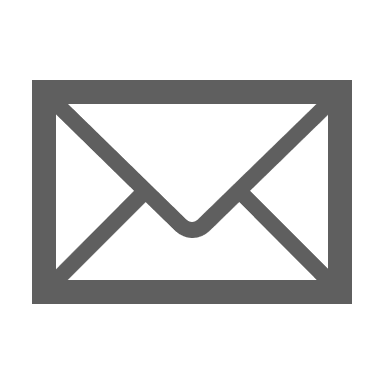 CONTACT THE SUPPORT CENTRE: 1800 951 285 | support@ppaonline.com.au